Modello DETASSAZIONE EVR All. 3FAC-SIMILE – COMUNICAZIONE EROGAZIONE EVR IN REGIME DI TASSAZIONE AGEVOLATA ACCORDO VENETO SETTORE EDILI ED AFFINI DEL 20 MARZO 2023Carta intestata impresa									Spett.le  cmtlavoro@legalmail.it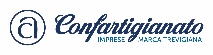 EDILCASSA VENETO 	evr@pec.edilcassaveneto.it              Elemento Variabile della Retribuzione (EVR) – Comunicazione erogazione EVR in regime di tassazione agevolataAi sensi e per gli effetti dell’art. 15 e 42 del vigente CCNL 04/05/2022 e dell’art. 18 del CCRL per i dipendenti delle imprese edili ed affini, la sottoscritta …………….., P.IVA ………………………….. comunica che, ricorrendo tutte le condizioni di legge e del verbale di accordo regionale del 20/03/2023 per l’applicazione aziendale dell’EVR., intende applicare il regime di tassazione agevolata di cui alla vigente normativa. NB.il presente allegato andrà inviato entro il 31.08.2024Distinti saluti	Luogo e data								Timbro e firma del legale rappresentante